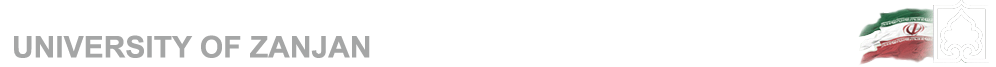 متقاضیان چنانچه روش یا استاندارد خاصی جهت انجام آزمون مدنظر دارند به آزمایشگاه اطلاع و ارائه دهند، در غیر این صورت تست طبق روال استاندارد مرسوم انجام خواهد گرفت.در صورت نیاز به آماده‏سازی نمونه و یا انجام تست‏های خاص هزینه مربوطه جداگانه محاسبه و دریافت خواهد شد.مدت زمان پاسخ دهی 7 الی 10 روز کاری پس از دریافت نمونه می‏باشد.هزینه آنالیزها به شماره حساب1703065879شناسه29611807شماره شبا-IR0401800000000001703065879نزد بانک تجارت شعبه دانشگاه زنجان به نام درآمدهای آزمایشگاه مرکزی دانشگاه زنجانواریز و اطلاعات پرداخت به آزمایشگاه تحویل و یا ارسال گردد.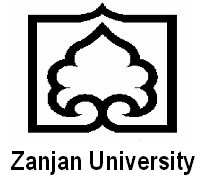 دانشگاه زنجانآزمایشگاه مرکزیپیوست:                        فرم درخواست آنالیز دستگاه آزمون ضربه                                           شماره درخواست:پذیرش نمونه ها شنبه تا چهارشنبه از ساعت 8 الی 14 به استثناء روزهای تعطیل انجام  می‏گیرد.لطفا جهت هماهنگی قبل از مراجعه حضوری با شماره های تماس  33052207-024 و 09915213884 تماس حاصل فرمایید. ایمیل مسئول آزمایشگاه: محل پذیرش نمونه : زنجان- بلوار دانشگاه - دانشگاه زنجان –دانشکده مهندسی مکانیک-طبقه همکف–آزمایشگاه گروه مکانیک. مشخصات دستگاه‏ تست ضربه SANTAM SIT-200Bمشخصات دستگاه‏ تست ضربه SANTAM SIT-200Bمشخصات دستگاه‏ تست ضربه SANTAM SIT-200B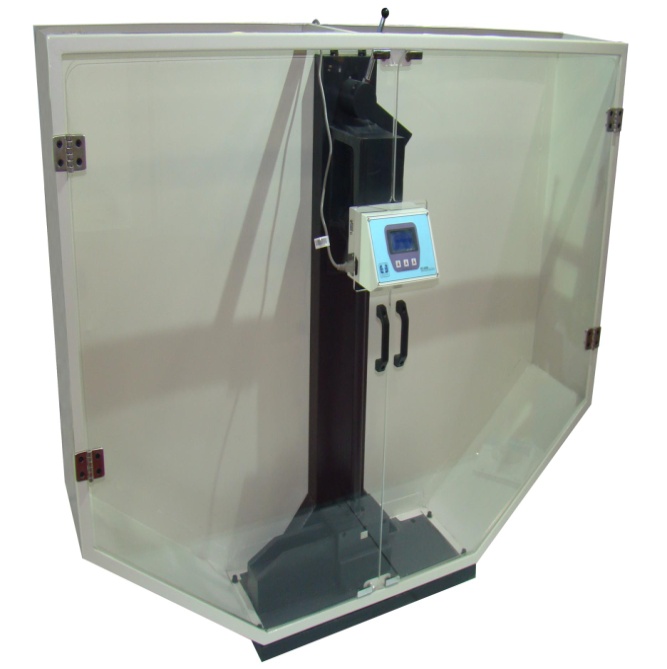 سنتامنام شرکت کشور سازندهSIT-200Bمدل200Jظرفیتشارپیروش تست150زاویه رهایشدیجیتال با خروجی سریالنمایشگردکتر رسول محرمیمسئول علمی آزمایشگاهمهندس علی موسویمسئول فنی آزمایشگاهنام و نام خانوادگی:                          شماره تماس:               کد ملی:      آدرس پستی:نام شرکت/سازمان/دانشگاه:                آدرس الکترونیکی:                                 واحد درخواست کننده: پروژه کارشناسی ارشد          دکتری           طرح تحقیقاتی             سایر مواردنام و نام خانوادگی:                          شماره تماس:               کد ملی:      آدرس پستی:نام شرکت/سازمان/دانشگاه:                آدرس الکترونیکی:                                 واحد درخواست کننده: پروژه کارشناسی ارشد          دکتری           طرح تحقیقاتی             سایر مواردنام و نام خانوادگی:                          شماره تماس:               کد ملی:      آدرس پستی:نام شرکت/سازمان/دانشگاه:                آدرس الکترونیکی:                                 واحد درخواست کننده: پروژه کارشناسی ارشد          دکتری           طرح تحقیقاتی             سایر مواردتعداد نمونه ها:                                                   تعداد تکرار هر نمونه:جنس و مواد تشکیل‏دهنده:آیا نمونه آماده سازی شده است؟          بله                  خیرروش تست:                            استانداردسفارشیتعداد نمونه ها:                                                   تعداد تکرار هر نمونه:جنس و مواد تشکیل‏دهنده:آیا نمونه آماده سازی شده است؟          بله                  خیرروش تست:                            استانداردسفارشیتعداد نمونه ها:                                                   تعداد تکرار هر نمونه:جنس و مواد تشکیل‏دهنده:آیا نمونه آماده سازی شده است؟          بله                  خیرروش تست:                            استانداردسفارشیمشخصات نمونهتوضیحات روش تست سفارشیمبلغ کل:مجموع هزینهها              ریالتخفیف                   ریالهزینه آمادهسازی نمونه                            ریالهزینه آزمون            ریالهزینه آمادهسازی نمونه                            ریالهزینه آزمون            ریالفیش بانکی به مبلغ.................................به شماره..........................................ضمیمه میباشد. نام متقاضی:                       تاریخ و امضا:فیش بانکی به مبلغ.................................به شماره..........................................ضمیمه میباشد. نام متقاضی:                       تاریخ و امضا:فیش بانکی به مبلغ.................................به شماره..........................................ضمیمه میباشد. نام متقاضی:                       تاریخ و امضا:فیش بانکی به مبلغ.................................به شماره..........................................ضمیمه میباشد. نام متقاضی:                       تاریخ و امضا: